О внесении изменения в постановление администрации Шумерлинского муниципального округа Чувашской Республики от 17.02.2023 № 104 «О создании Общественного совета по улучшению инвестиционного климата, стратегическому развитию и проектному управлению при администрации Шумерлинского муниципального округа Чувашской Республики и утверждении его состава по должностям»В целях создания благоприятных условий для развития инвестиционной деятельности в Шумерлинском муниципальном округе Чувашской Республики и в связи с кадровыми изменениями администрация Шумерлинского муниципального округа п о с т а н о в л я е т:1. Внести изменение в постановление администрации Шумерлинского муниципального округа Чувашской Республики от 17.02.2023 № 104 «О создании Общественного совета по улучшению инвестиционного климата, стратегическому развитию и проектному управлению при администрации Шумерлинского муниципального округа Чувашской Республики и утверждении его состава по должностям». 1.1. Вывести из состава Общественного совета по улучшению инвестиционного климата, стратегическому развитию и проектному управлению при администрации Шумерлинского муниципального округа Чувашской Республики (далее - Совет):- Рафинова Л.Г. – главу Шумерлинского муниципального округа Чувашской Республики - председателя Совета; - Головина Д.И. – первого  заместителя главы администрации – начальника Управления по благоустройству и развитию территорий администрации Шумерлинского муниципального округа Чувашской Республики - заместитель председателя Совета.1.2. Ввести в состав  Совета:- Головина Д.И. – врио главы Шумерлинского муниципального округа Чувашской Республики - председателя Совета;- Маркину Т.В. -  начальника отдела строительства, дорожного хозяйства и ЖКХ Управления по благоустройству и развитию территорий администрации Шумерлинского муниципального округа - главного архитектора округа;- Чумакова А.А. – начальника отдела развития инфраструктуры  АНО «Агентство инвестиционного развития Чувашии» (по согласованию); - Андронова В.А. – начальника Шумерлинского электросетевого района Алатырского производственного отделения филиала ПАО "МРСК Волги" - "Чувашэнерго" (по согласованию).Врио главы Шумерлинского  муниципального округа Чувашской Республики                                                                               Д.И. ГоловинЧĂВАШ  РЕСПУБЛИКИ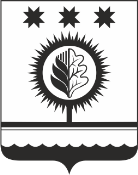 ЧУВАШСКАЯ РЕСПУБЛИКАÇĚМĚРЛЕ МУНИЦИПАЛЛĂОКРУГĔН АДМИНИСТРАЦИЙĚЙЫШĂНУ23.10.2023  791 № Çěмěрле хулиАДМИНИСТРАЦИЯШУМЕРЛИНСКОГО МУНИЦИПАЛЬНОГО ОКРУГА ПОСТАНОВЛЕНИЕ23.10.2023 № 791  г. Шумерля